     地方标准DB XX/T XXXX—XXXX红毛丹种苗生产技术规程Technical regulation for seeding propagation of rambutan （本草案完成时间：2022.07.01）XXXX - XX - XX发布XXXX - XX - XX实施       发布前言本文件按照GB/T 1.1—2020《标准化工作导则  第1部分：标准化文件的结构和起草规则》的规定起草。请注意本文件的某些内容有可能涉及专利。本文件的发布机构不承担识别这些专利的责任。本文件由海南省农业农村厅提出并归口。本文件起草单位：中国热带农业科学院海口实验站、海南省农垦科学院集团有限公司、海南省保亭热带作物研究所。本文件主要起草人：周兆禧、林兴娥、崔志富、刘咲頔、明建鸿。范围本文件规定了红毛丹苗圃地选择与规划、砧木苗培育、苗木嫁接、苗木出圃等技术要求。本文件适用于海南省红毛丹种苗的培育与生产。规范性引用文件术语和定义苗圃地选择与规划苗圃地选择选择交通便利，阳光、水源充足；排灌方便，土壤结构良好、微酸性富含有机质；无冻害和风害的缓坡地和平地作育苗地。苗圃地规划根据苗圃地地形，分成若干小区。同一小区应繁育同一品种。根据苗圃地规模、地形地势建立排灌系统、道路系统和工具存放等辅助设施。砧木苗培育砧木品种选择根据海南红毛丹主栽品种及土壤条件，选用抗性较强且与接穗品种相适应的品种作砧木。推荐保研4号、保研5号、保研6号等。采种与种子贮藏砧木选择完全成熟、粒大、饱满、无伤、无病虫害的果实种子，清水洗净种皮上的果肉和糖分，阴凉处晾干，忌暴晒。一般情况下应做到随采、随处理、随播。如需短期保存，种皮表面洗净晾干后，与湿沙混合后于阴凉处保存3d～4d。沙床播种催芽催芽床的要求催芽床一般高15cm～20cm，沙床走向根据地势确定，以利于排水为宜，需搭遮阴棚，棚高80cm左右。选用粗河沙，播种前在沙床上和周围进行防虫消毒，用800～1000倍液敌百虫或黑旋风等喷杀1次。种子催芽播种处理好的种子平铺于沙床面上再按紧压实，不要重叠，种子间稍留一定间隔，播种完毕在上面均匀铺一层1.5cm～2.0cm厚的河沙，要淋足水分。推荐种子催芽播种时间在每年7～8月。沙床管理淋水保湿，晴天时，每天淋水1～2次，保持沙床湿润。遇到雨天注意排水，以免烂种。10d后沙床上会出现细小的杂草，需要人工拔除。营养袋苗床培育营养土配置选用苗地的表土做营养土，将表土、有机肥和过磷酸钙按3:1:0.5的比例混匀后装入育苗袋。育苗袋高宽11cm、高16cm，底面有2～3个孔洞，可以透气排水。装土时育苗袋要装满，按行摆放整齐。移芽时间一般播种后5d左右胚芽萌动，10d～15d当芽长至5cm～10cm，心叶未张开前要及时移芽。移芽时间为每天早上9:00前和下午16:30后进行。移芽培育移芽时先给沙床淋湿水，再将苗轻轻从沙床上拔起，如果雨天可直接起芽，注意不要碰断种子和苗根。幼芽立即移植到育苗袋里，每个育苗袋栽种1株，用小木棍插出8cm～10cm深的小洞，随即将幼芽的根植入洞内，填土盖至种子上面1.5cm左右，在苗头周围用手指轻轻将土压实，并淋透定根水。砧木管理移苗后保持土壤湿润。当苗萌发第一次新梢老化后，即可开始施肥除草。除草时防止伤根。每月薄施1次水肥，硫酸钾复合肥（15:15:15）稀水10～15倍淋施。嫁接前1个月停止施肥。苗期少量虫害以人工灭杀最好，若危害面积较大，选用38%甲维盐·辛乳油800～1500倍液喷洒1次即可。苗木嫁接接穗选择选择高产优质具有本品种优良性状、生长旺盛的树作为母树，在树冠外围的中、上部剪取生长充分老熟、芽眼饱满、无病虫害、一年生的枝条，粗细与砧木相近。剪下后立即剪除叶片和不能用的嫩梢，修剪成带有1～2个芽眼饱满、长度3cm～6cm的接穗及时嫁接。采下的接穗要及时嫁接，如需短期保存，用湿布包好低温保湿贮存。嫁接时间一年中以3～4月嫁接为宜，时间选择在晴天早晚或者阴天进行。高温多雨或低温干旱的天气不宜嫁接。嫁接方法根据不同品种及砧木情况，嫁接方法有切接和劈接法，推荐采用切接法进行嫁接。该法的操作程序是：（1）选择砧木茎粗1cm～1.5cm，在离地20cm～25cm处截断，并除去下面的叶片。在砧木茎平面光滑的部位，沿着木质部向下直切出3cm～4cm的芽片。在砧木切皮的对面，刀口朝上，以45°角斜削砧木，连带削去过长的切皮。（2）取粗细与砧木一致的接穗枝条，将下端平直部位削成45°角，将接穗45°角的背面，沿着木质形成层，削去3cm～4cm的切面，切面上方留1～2个芽。（3）将削好接穗的长斜面对准砧木的大削面，轻轻插入砧木的切口使接穗削面和砧木削面的形成层对齐，并紧密结合。注意露白。用嫁接膜将嫁接口由下向上缠绕绑缚紧密。接穗芽眼部位只包一层薄膜。将嫁接好的袋装苗整齐排放在苗圃里，按每垅宽放3～5株，长度根据实际需要而定，以方便日常管理为宜，并搭盖荫棚遮阴。苗木管理抹芽嫁接后，每周检查1次，及时去掉砧木芽。接穗抽出的芽也仅留1个，其余抹除。补接嫁接10d～15d，要检查接穗是否成活。如果没有活，要及时补接。肥水管理嫁接后15d～20d内一般不能淋水，接穗开始萌芽后要及时淋水。出芽成活后，长出第一蓬叶，当第一蓬叶变成深绿色时，开始施稀薄的肥水，每隔10d硫酸钾复合肥（15:15:15）稀水300倍液淋施，逐月提高施肥浓度。防治病虫害当第一次和第二次抽出新梢时候，选择24%灭多威水剂2500倍液，喷雾1～2次，防治蚜虫和蓟马。炼苗苗木出圃前15d要提前把荫棚打开炼苗。起苗前15d～20d停止施肥，起苗前2d～3d停止灌水，保持袋内湿润，袋内土团结实。苗木出圃嫁接苗出圃要求（1）砧穗亲和力强，嫁接口愈合平滑，上下发育均匀，不起肿瘤；（2）嫁接苗高约50～60cm，2～5蓬叶；（3）苗木生长健壮、叶片完整，色泽浓绿，无病虫害和凋萎现象。起苗运输过程中需保持苗袋完整，土团不松散，严防重压、日晒、雨淋。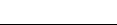 ICS  65.020.20CCS  B31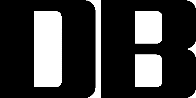 